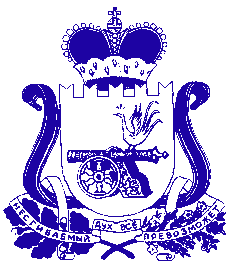 АДМИНИСТРАЦИЯГОЛЫНКОВСКОГО  ГОРОДСКОГО  ПОСЕЛЕНИЯРУДНЯНСКОГО  РАЙОНА   СМОЛЕНСКОЙ  ОБЛАСТИРАСПОРЯЖЕНИЕ   от «30» декабря 2019 года   № 140-рОб утверждении Порядка формирования, утверждения и ведения плана-графика закупок товаров, работ, услуг для обеспечения муниципальных нужд администрации Голынковского городского поселения Руднянского района Смоленской области           В соответствии с частью 5 статьи 21 Федерального закона № 44-ФЗ от 05.04.2013 года «О контрактной системе в сфере закупок товаров, работ, услуг для обеспечения государственных и муниципальных нужд», Постановлением Правительства Российской Федерации от 05.06.2015 г. N 554 «О требованиях к формированию, утверждению и ведению плана-графика закупок товаров, работ, услуг для обеспечения нужд субъекта Российской Федерации и муниципальных нужд, а также о требованиях к форме плана-графика закупок товаров, работ, услуг», Постановлением Правительства Российской Федерации 29.10.2015г. № 1168 «Об утверждении правил размещения в Единой информационной системе в сфере закупок планов закупок товаров, работ, услуг для обеспечения государственных и муниципальных нужд, планов-графиков закупок товаров, работ, услуг для обеспечения государственных и муниципальных нужд», руководствуясь Уставом муниципального образования Голынковского городского поселение Руднянского района Смоленской области, администрация Голынковского городского поселения Руднянского района Смоленской областиПринять  Порядок формирования, утверждения и ведения плана-графика закупок товаров, работ, услуг для обеспечения муниципальных нужд администрации Голынковского городского поселение Руднянского района Смоленской области.Разместить данное распоряжение на официальном сайте администрации Голынковского городского поселение Руднянского района Смоленской области, и на официальном сайте единой информационной системы в сфере закупок в информационно-телекоммуникационной сети Интернет (www.zakupki.gov.ru) .Распоряжение вступает в силу после его официального опубликования (обнародования).Контроль за исполнением настоящего распоряжения оставляю за собой.Глава муниципального образованияГолынковского городского поселения Руднянского района Смоленской области                                            Н. В. ИвановаПриложение № 1 к распоряжению  Администрации  Голынковского городского поселения Руднянского района Смоленской области                                                                                от «30» декабря 2019 года № 140-рПорядокформирования, утверждения и ведения планов-графиков закупок товаров, работ, услуг для обеспечения нужд Администрации Голынковского городского поселения Руднянского района Смоленской области1. Общие положения   Настоящий Порядок ведения плана-графика закупок устанавливает последовательность действий, срок и порядок при формировании, утверждении и ведении плана-графика закупок товаров, работ, услуг для обеспечения нужд Администрации Голынковского городского поселения Руднянского района Смоленской области.
Понятия, используемые в Порядке ведения плана-графика закупок, применяются в том же значении, что и в Федеральном законе от 05.04.2013 N 44-ФЗ "О контрактной системе в сфере закупок товаров, работ, услуг для обеспечения государственных и муниципальных нужд". 2. Формирование и утверждение плана-графика закупок2.1. Основой для формирования плана-графика является утвержденный и размещенный в единой информационной системе в сфере закупок план закупок на официальном сайте Российской Федерации в информационно-телекоммуникационной сети "Интернет" для размещения  информации  о  размещении  заказов  на  поставки  товаров,    выполнение работ, оказание услуг (www.zakupki.gov.ru).
Сведения, содержащиеся в плане-графике, не должны противоречить сведениям, содержащимся в плане закупок.
В план-график закупок включается информация о закупках, об осуществлении которых размещаются извещения либо направляются приглашения принять участие в определении поставщика (подрядчика, исполнителя) в установленных Федеральным законом от 05.04.2013 N 44-ФЗ "О контрактной системе в сфере закупок товаров, работ, услуг для обеспечения государственных и муниципальных нужд" случаях в течение года, на который утвержден план-график закупок, а также о закупках у единственного поставщика (подрядчика, исполнителя), контракты с которым планируются к заключению в течение года, на который утвержден план-график закупок.
2.2. План-график формируется ежегодно на очередной финансовый год в соответствии с постановлением Правительства Российской Федерации от 05.06.2015 N 554 "О требованиях к формированию, утверждению и ведению плана-графика закупок товаров, работ, услуг для обеспечения нужд субъекта Российской Федерации и муниципальных нужд, в соответствии с планом закупок с учетом лимитом бюджетных обязательств на финансовый год;
2.3. В план-график закупок подлежит включению перечень товаров, работ, услуг, закупка которых осуществляется путем проведения конкурса (открытого конкурса, конкурса с ограниченным участием, двухэтапного конкурса, закрытого конкурса, закрытого конкурса с ограниченным участием, закрытого двухэтапного конкурса), аукциона (аукциона в электронной форме, закрытого аукциона), запроса котировок, запроса предложений, закупки у единственного поставщика (исполнителя, подрядчика), а также способом определения поставщика (подрядчика, исполнителя), устанавливаемым Правительством Российской Федерации в соответствии со статьей 111 Закона о контрактной системе.
2.4. План-график утверждается: в течение 10 рабочих дней со дня утверждения плана финансово-хозяйственной деятельности;
2.5. План-график в течение 3 рабочих дней со дня его утверждения подлежит размещению в единой информационной системе в сфере закупок на официальном сайте Российской Федерации в информационно-телекоммуникационной сети "Интернет" для размещения информации о размещении заказов на поставки товаров, выполнение работ, оказание услуг (www.zakupki.gov.ru).
2.6. В план-график включается следующая информация в отношении каждой закупки:1) идентификационный код закупки, определенный в соответствии со статьей 23 настоящего Федерального закона;2) наименование и описание объекта закупки с указанием характеристик такого объекта с учетом положений статьи 33 настоящего Федерального закона, количество поставляемого товара, объем выполняемой работы, оказываемой услуги, планируемые сроки, периодичность поставки товара, выполнения работы или оказания услуги, начальная (максимальная) цена контракта, цена контракта, заключаемого с единственным поставщиком (подрядчиком, исполнителем), обоснование закупки в соответствии со статьей 18 настоящего Федерального закона, размер аванса (если предусмотрена выплата аванса), этапы оплаты (если исполнение контракта и его оплата предусмотрены поэтапно);3) дополнительные требования к участникам закупки (при наличии таких требований) и обоснование таких требований;4) способ определения поставщика (подрядчика, исполнителя) и обоснование выбора этого способа;5) дата начала закупки;6) информация о размере предоставляемых обеспечения соответствующей заявки участника закупки и обеспечения исполнения контракта;7) информация о применении указанного в части 3 статьи 32 настоящего Федерального закона критерия стоимости жизненного цикла товара или созданного в результате выполнения работы объекта (в случае применения указанного критерия) при определении поставщика (подрядчика, исполнителя);8) информация о банковском сопровождении контракта в случаях, установленных в соответствии со статьей 35 настоящего Федерального закона.2.7. План-график подлежит изменению в случае внесения изменения в план закупок, а также в следующих случаях:1) увеличение или уменьшение начальной (максимальной) цены контракта, цены контракта, заключаемого с единственным поставщиком (подрядчиком, исполнителем);2) изменение до начала закупки срока исполнения контракта, порядка оплаты или размера аванса;3) изменение даты начала закупки и (или) способа определения поставщика (подрядчика, исполнителя), отмена заказчиком закупки, предусмотренной планом-графиком;4) реализация решения, принятого заказчиком по итогам проведенного в соответствии со статьей 20 настоящего Федерального закона обязательного общественного обсуждения закупок и не требующего внесения изменения в план закупок;5) в иных случаях в соответствии с порядком формирования, утверждения и ведения планов-графиков, установленным частями 4 и 5 настоящей статьи.2.8. Не допускаются размещение в единой информационной системе извещений об осуществлении закупки, документации об осуществлении закупки, направление приглашений принять участие в определении поставщика (подрядчика, исполнителя) закрытым способом, если такие извещения, документация, приглашения содержат информацию, не соответствующую информации, указанной в планах-графиках.2.9. В случае необходимости изменения сведений, содержащихся одновременно в плане закупок и в плане-графике, изменения в план-график вносятся после изменения плана закупок.
2.10. Внесение изменений в план-график закупок по каждому объекту закупки осуществляется не позднее чем за 10 календарных дней до дня размещения на официальном сайте извещения об осуществлении закупки, направления приглашения принять участие в определении поставщика (подрядчика, исполнителя), за исключением случая, указанного в абзаце 2 настоящего пункта, а в случае если в соответствии с Федеральным законом о контрактной системе не предусмотрено размещение извещения об осуществлении закупки или направление приглашения принять участие в определении поставщика (подрядчика, исполнителя), - до даты заключения контракта.
2.11. Измененные планы-графики закупок подлежат размещению в единой информационной системе в сфере закупок,  на официальном сайте Российской Федерации в информационно-телекоммуникационной сети "Интернет" для размещения информации о размещении заказов на поставки товаров, выполнение работ, оказание услуг (www.zakupki.gov.ru) в течение трех рабочих дней с даты изменения плана-графика закупок.
